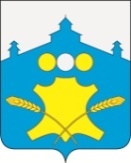 АдминистрацияБольшемурашкинского муниципального районаНижегородской областиПОСТАНОВЛЕНИЕ                  08.11.2018г.                                                                                   №  437   	                                                                                    О внесении изменений в Программу развития производительных сил на 2013-2020 годыРуководствуясь Федеральным законом от 16.10.2003 года № 131-ФЗ «Об общих принципах организации местного самоуправления в Российской Федерации»,  администрация Большемурашкинского муниципального района п о с т а н о в л я е т:1.  Внести изменения в Программу развития производительных сил Большемурашкинского муниципального района на 2013-2020 годы, утвержденную постановлением администрации района от 27.11.2012 г. № 826 (с изменениями от 15.05.2014 г. № 338, от 29.05.2015 № 303,от 10.06.2016 г. № 315, от 22.01.2018г. № 23), изложив Приложения № 3 и № 6 в новой редакции (Прилагается). 2. Настоящее постановление разместить на официальном сайте администрации Большемурашкинского муниципального района в информационно-телекоммуникационной сети Интернет.3.Контроль за реализацией мероприятий Программы возложить на  заместителя главы администрации района  Р.Е.Даранова.Глава администрации района                                                                                   Н.А.БеляковСОГЛАСОВАНО:Председатель комитета поуправлению экономикой                                                                           Р.Е.ДарановУправляющий делами                                                                                И.Д.СадковаНачальник сектора правовой,организационной, кадровой работыи информационного обеспечения                                                            Г.М.Лазарева